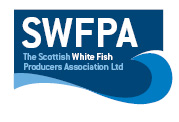 Creel PositionsCreel Position InfoArea 1NW57.07.15n001.57.75wNE57.06.07n001.50.64wSw57.01.78n002.00.37wSE57,00.78n001.52.64wAREA 2NW57.01.87n002.01.89wNE57.00.88n001.54.45wSW56.58.03n002.03.78wSE56.57.20n001.56.40wAll gear marked with bouy and yellow flag and set across the tide East and west( in strong tides ends will go under)Date3/5/2023Vessel Name & Reg NoBoy gordon A441Skipper NameGordon pennySkipper Email AddressJohnathon_penny@hotmail.co.ukSkipper Mobile NoG penny 07706117275 j penny 07525848737